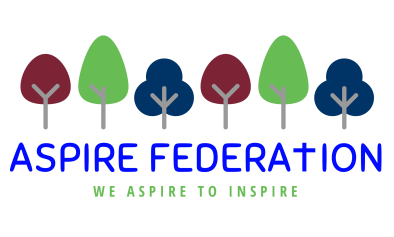 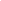 Friday 11th December 2020 Dear parents, I am writing to you on the last Friday of term, I will write to you next week but as it is looking like a busy last four days, it will be a shorter letter.  The DFE wrote to all head teachers this week informing us that we could finish on Thursday 17th December, the ASPIRE governors must have somehow known this when agreeing our INSET days back in the summer as this is exactly what we are already doing ! Christmas Presents and continuing support for  families in ASPIRE Thank you to all the parents that have already donated a present to our ‘ Make someone smile at Christmas’ appeal. Just as a reminder we are encouraging families where possible to buy an extra present or donate an unwanted gift. We would ask for the present to be wrapped and labelled with the age and gender of the child it would be suitable for. We are also accepting presents for adults. These presents will all go directly to families within ASPIRE who have been hit hard by the pandemic. These presents will be handed out by the heads of school from Tuesday 15th December so must be received before 12pm on Monday 14th December. Thank you Miss Hickling on call …… Further to my note above about INSET day next Friday, the DFE have also requested that a member of the leadership team is on call until the 23rd December, in case of positive cases of covid.  I will therefore be on call until the evening of this date and will be picking up emails at my new email address exechead@aspire-kent.org.uk. I will also have  a work phone mobile number, which I will share with you next week, when it arrives.  I will be available on this number between 9am - 4pm daily. Please respect the fact that I am also away from school, with my family and wouldn't normally be on call.  I was looking forward to lots of naps until asked to be on call, but now will have a shiny new work phone, so I guess every cloud really does have a silver lining ! Please do get in touch if your child tests positive as this will mean that the rest of their bubble needs to isolate. As we are breaking up next Thursday you only need to inform me until the 23/12 as the other children and staff will be affected. The staff have been asked to do the same thing, so that families can be kept informed. Please do keep an eye on your emails/texts  until the 23rd as this is how messages will be delivered. Thank you  Kingswood PTA Following my letter last week the Friends of Kingswood school have sent me an email letting me know what they have been up to. It sounds like they have worked hard to support the school. Thank you. Here is a brief update on what the PTA have been doing for Kingswood school:* Purchased 100 food compartment trays for the canteen to aid social distancing during lunchtime. * Raised £132 with Big PTA Raffle to go towards tablet computers for each class* Organised and delivered donated Christmas Tree from Kingswood Christmas Trees for the school hall. * Donation of Christmas decorations. * Organised donation and delivery of canteen equipment from Polypipe Terrain to the school.* Donation towards virtual school Pantomime.* Donation of individually sealed sweets to be consumed whilst viewing the Pantomime.Reminder - Change of Emails As you will see from my email address above our emails are changing as a result of our transfer to Google.  From January the school offices can be contacted on the below emails  Kingswood office@kingswoodkentsch.co.uk  Leeds and Broomfieldoffice@leedsandbroomfieldkentsch.co.uk Platts Heath office@plattsheathkentsch.co.uk Ulcombe office@ulcombekentsch.co.uk Thank you for  your ongoing support. Wishing you all restful family weekends. If you have any questions or queries I can be contacted via email at: exechead@aspire-kent.org.ukKind regards, Emma Hickling Executive headteacher ASPIRE federation  